四川信息职业技术学院科技与社会服务处关于申报2024年度四川党史党建研究中心课题的通知各位教职工：2024年度四川党史党建研究中心课题申报已经开始，请根据申报通知积极申报。要求如下：1.在科研大数据平台里面进行申报（上传电子稿以“申报者单位-项目类别-申报者姓名”方式命名）。2.申报截止时间：2024年4月23日。3.初审审核通过的课题打印申报书及活页各4份（A3双面打印、中缝装订），于4月29日提交至科技与社会服务处0814。附件：附件1：申报通知及申报指南附件2：申请书及活页四川信息职业技术学院科技与社会服务处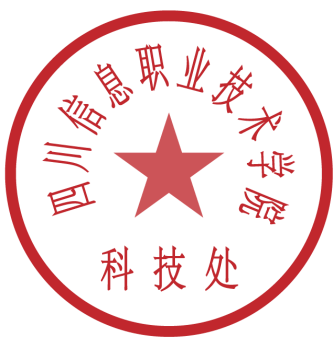                                    2024年3月14日	附件1：四川省高校人文社会科学重点研究基地四川党史党建研究中心2024年度课题申报公告根据《四川省哲学社会科学重点研究基地管理办法》和《四川省高等学校人文社会科学重点研究基地管理办法》的要求，四川党史党建研究中心2024年度课题申报正式启动，现将有关事宜公告如下：一、指导思想坚持以习近平新时代中国特色社会主义思想为指导，全面贯彻党的二十大精神和习近平总书记对四川工作重要指示精神，贯彻落实省委十二届历次全会部署要求，统筹整合四川党史党建研究力量，着眼党史党建人才培养，发挥资政育人功能，为推进四川党史党建研究的繁荣发展，以高质量党史党建研究支撑中国式现代化的四川实践，作出新的更大贡献。二、项目类别与资助额度本年度申报类别分为重点课题、一般课题、自筹课题三类。项目经费根据划拨经费动态调整。三、研究期限研究期限自课题批准立项之日起算。重点课题为2—3年，一般课题和自筹经费课题为1—2年，具体以申报书填写的完成时间为准。课题负责人可以申请提前结项。需要延期的，须经研究中心批准。四、申报条件1.申请重点课题的负责人原则上应具备副高及以上专业技术职务。申报一般课题的负责人须具有中级以上（含中级）职称。2.每个申请人作为课题负责人同年度只能申报一个课题，所列课题组成员必须征得本人同意，否则视为违规申报。3.申报者不得抄袭、盗用他人曾经立项研究过的课题；也不得简单重复或变相重复申报者本人曾经立项过的课题。课题申报人承诺信守有关规定，如在立项后被发现有违规者，将立即终止相关课题，并取消课题申报人三年内申报本中心课题的资格。五、结题要求1.课题负责人必须是结项成果的独立作者或第一作者（含通讯作者）。最终成果须与预期成果形式一致，与申报课题主题相关；非课题组成员的成果不得用于课题结题。2.申请重点课题结项，应符合以下基本要求之一：（1）在CSSCI来源期刊扩展版或北大核心期刊及其以上层次刊物发表学术论文1篇；（2）公开出版著作1部；（3）完成不少于3万字的研究报告（报告必须以详实的调研数据为基础，并获县级及以上单位领导批示或签章）。3.申请一般课题、自筹经费课题结项，应符合以下基本要求之一：（1）在省级期刊发表学术论文2篇；（2）完成不少于1.5万字的研究报告（报告必须以详实的调研数据为基础，并获县级及以上单位领导批示或签章）。4.所有结项成果应在显著位置注明“西华师范大学 四川党史党建研究中心资助/立项课题（编号：XXXXXX-XX）”，否则不予结项。未按规定申请结项的，中心有权追溯撤销该课题；一经撤销，负责人3年内不得申报研究中心课题。5.所有结题资料需按要求装订成册，封面应使用皮纹纸，封面内容包括课题编号、课题名称、课题负责人单位名称及姓名、课题起止时间。装订内容及顺序如下：（1）封面及目录；（2）课题立项通知；（3）课题结题申请表；（4）课题结题报告；（5）课题研究成果（著作提交原件2部、论文提交复印件1份，复印内容包括期刊封面、目录、论文全文及封底；研究报告等其他成果提交审批盖章的打印件1份。）六、申报办法及时间课题申报从发布之日起至2024年5月6日（以到达邮戳为准）。1.请申报人将填写好的《课题申报书》（见附件2）及《课题论证活页》（见附件3），A3双面打印，中缝装订，各一式3份，由所在单位科研部门审查合格、签署意见后，由所在单位汇总报送我中心。本中心不受理个人直接报送的申报书。2.申报书电子版统一命名为“申报者单位-项目类别-申报者姓名”，并发送至联系邮箱。七、联系方式地 址：四川省南充市顺庆区师大路1号西华师范大学华凤校区西河片区文科楼215邮 编：637009联系人：蔡老师电 话：（0817）2568326，15200830520邮 箱：dsdjzx@cwnu.edu.cn四川党史党建研究中心2024年3月11日四川党史党建研究中心2024年度课题申报指南马克思主义中国化时代化的文明根基、历史进程和基本经验研究“两个结合”与中国式现代化的文明根基中国共产党百年奋斗的重大成就、历史经验、历史意义研究中国共产党领导探索中国式现代化道路的历程、成就和经验研究中国共产党人的历史自信和历史主动精神研究中国共产党对我国发展历史方位的认识历程及启示研究中国共产党人斗争精神的科学内涵与时代意蕴研究中国共产党所面对的大党独有难题及应对策略研究习近平总书记关于党的自我革命的重要论述研究 中国共产党治疆治藏方略研究中国新型政党制度研究新时代全面从严治党的实践与经验研究 中国共产党的组织形态及其运作机理研究中国共产党政治路线、思想路线、组织路线的发展历程与学理阐释中国共产党制度治党的历史经验研究党章的历史演进与党的初心使命研究中国共产党在抗日战争中中流砥柱作用的史证研究延安十三年与中国式现代化初步探索研究新时代党的意识形态工作的重大成就与基本经验研究改革开放以来我国文化发展战略的历史演进研究川籍著名党史人物研究四川现代化发展战略演进理路与经验研究中国共产党治蜀兴川思想的溯源、发展及特点研究中国共产党人精神谱系的四川元素及其贡献研究巴蜀文化与中国共产党革命文化、社会主义先进文化相融合的资料收集与研究提升四川红色文化资源的传播影响力研究四川改革开放的历史过程、历史经验与启示研究四川与中国共产党人的精神谱系研究（1）四川与长征精神（2）四川与抗战精神（3）四川与张思德精神（4）四川与“两弹一星”精神（5）四川与三线精神（6）四川与两路精神（7）四川与抗震救灾精神（8）四川与党的自我革命精神红军长征在四川系列研究（1）毛泽东、朱德长征期间在川活动详考（2）四川在长征中的地位与贡献研究（3）长征在川行军路线地图汇集（4）红军三大主力长征在川大事记（5）长征在各省区的比较研究川陕革命根据地研究（1）川陕革命根据地大事记（2）川陕革命根据地党群关系研究（3）川陕革命根据地政权建设研究（4）川陕革命根据地纪检工作研究（5）川陕革命根据地与中共四川地方组织关系研究四川基层党建与制度创新研究（1）推动区域协调发展的四川历程与实践专题研究（2）党建引领基层治理的四川实践（3）四川三线建设专题研究（4）解决“蜀道难”问题历程研究（5）四川党史纪念场馆展陈提升研究（6）破解乡村振兴瓶颈制约研究（7）自然灾害应对的四川实践与启示（8）四川小康社会建设历程与实践研究四川省高等学校人文社会科学重点研究基地四川党史党建研究中心课题申请书项  目  类  别________________________________学  科  分  类________________________________课  题  名  称________________________________课 题 负 责 人________________________________负责人所在单位________________________________填  表  日  期________________________________四川党史党建研究中心 制2024年2月修订申请者的承诺：    我承诺对本人填写的各项内容的真实性负责，保证不一题多报、交叉申请，没有知识产权争议。如获准立项，我承诺以本表为有约束力的协议，遵守四川党史党建研究中心的相关规定，按计划认真开展研究工作，取得预期研究成果。四川党史党建研究中心有权使用本表所有数据和资料。                             课题负责人（签章）                                    年   月   日填  表  说  明一、本表请用计算机打印或钢笔准确如实填写各项内容，书写要清晰、工整。二、封面上方代码框申请人不填，其他栏目请用中文填写，其中“学科分类”填写一级学科名称，“课题名称”一般不加副标题。三、申请者承诺需本人亲笔签名或盖章，空缺或打印无效。四、申请书报送一式3份，其中1份原件，2份复印件。原则上要求统一用A3纸双面印制、中缝装订，活页夹在申请书内。申报书与活页电子文档报送至邮箱：dsdjzx@cwnu.edu.cn五、四川党史党建研究中心通讯地址：四川省南充市顺庆区师大路1号西华师范大学华凤校区西河片区文科楼215。邮政编码：637009联系电话：0817-2568326，15200830520。电子邮箱：dsdjzx@cwnu.edu.cn一、数据表二、课题设计论证说明：前期相关研究成果中的成果名称、成果形式（如论文、专著、研究报告等）须与《课题论证》活页相同，活页中不能填写的成果作者、发表刊物或出版社名称、发表或出版时间等信息要在本表中加以注明。与本课题无关的成果、承担的各类项目不能作为前期成果填写；课题负责人和参加者的成果分开填写，合作者注明作者排序。申请人的成果不列入参考文献。三、研究基础和条件保障四、经费预算五、课题负责人所在单位审核意见六、评审意见八、四川省教育厅审核意见四川党史党建研究中心课题论证活页说明： 1.活页文字表述中不得直接或间接透露个人信息或相关背景资料，否则取消参评资格。2.课题名称要与《申请书》一致，一般不加副标题。前期相关代表性研究成果限报5项，只填成果名称、成果形式（如论文、专著、研究报告等）、作者排序、是否核心期刊等，不得填写作者姓名、单位、刊物或出版社名称、发表时间或刊期等。申请人承担的已结项或在研课题、与本课题无关的成果等不能作为前期成果填写。申请人的前期成果不列入参考文献。3.本表须用A3纸双面印制。请用合适的字体字号（如5号楷体或宋体）和行距排版。必须填写项目名称，项目编号不填。0课题年度2024申报编号课题名称课题名称课题名称主题词主题词主题词项目类别项目类别项目类别A.重点项目      B.一般项目      C.自筹项目A.重点项目      B.一般项目      C.自筹项目A.重点项目      B.一般项目      C.自筹项目A.重点项目      B.一般项目      C.自筹项目A.重点项目      B.一般项目      C.自筹项目A.重点项目      B.一般项目      C.自筹项目A.重点项目      B.一般项目      C.自筹项目A.重点项目      B.一般项目      C.自筹项目A.重点项目      B.一般项目      C.自筹项目A.重点项目      B.一般项目      C.自筹项目A.重点项目      B.一般项目      C.自筹项目A.重点项目      B.一般项目      C.自筹项目A.重点项目      B.一般项目      C.自筹项目A.重点项目      B.一般项目      C.自筹项目A.重点项目      B.一般项目      C.自筹项目A.重点项目      B.一般项目      C.自筹项目A.重点项目      B.一般项目      C.自筹项目学科分类学科分类学科分类研究类型研究类型研究类型A.基础研究     B.应用研究     C.综合研究     D.其他研究A.基础研究     B.应用研究     C.综合研究     D.其他研究A.基础研究     B.应用研究     C.综合研究     D.其他研究A.基础研究     B.应用研究     C.综合研究     D.其他研究A.基础研究     B.应用研究     C.综合研究     D.其他研究A.基础研究     B.应用研究     C.综合研究     D.其他研究A.基础研究     B.应用研究     C.综合研究     D.其他研究A.基础研究     B.应用研究     C.综合研究     D.其他研究A.基础研究     B.应用研究     C.综合研究     D.其他研究A.基础研究     B.应用研究     C.综合研究     D.其他研究A.基础研究     B.应用研究     C.综合研究     D.其他研究A.基础研究     B.应用研究     C.综合研究     D.其他研究A.基础研究     B.应用研究     C.综合研究     D.其他研究A.基础研究     B.应用研究     C.综合研究     D.其他研究A.基础研究     B.应用研究     C.综合研究     D.其他研究A.基础研究     B.应用研究     C.综合研究     D.其他研究A.基础研究     B.应用研究     C.综合研究     D.其他研究负责人姓名负责人姓名负责人姓名负责人姓名性别民族民族民族出生日期出生日期出生日期年   月  年   月  行政职务行政职务专业职称专业职称专业职称研究专长研究专长研究专长最后学历最后学历最后学位最后学位最后学位担任导师担任导师担任导师工作单位工作单位联系电话联系电话联系电话通讯地址通讯地址    省       市（县）        街（路）    号    省       市（县）        街（路）    号    省       市（县）        街（路）    号    省       市（县）        街（路）    号    省       市（县）        街（路）    号    省       市（县）        街（路）    号    省       市（县）        街（路）    号    省       市（县）        街（路）    号    省       市（县）        街（路）    号    省       市（县）        街（路）    号    省       市（县）        街（路）    号    省       市（县）        街（路）    号    省       市（县）        街（路）    号    省       市（县）        街（路）    号    省       市（县）        街（路）    号    省       市（县）        街（路）    号QQQQQQ主要参加者姓名姓名姓名姓名姓名出生年月出生年月出生年月出生年月专业职称专业职称专业职称学位学位研究专长研究专长研究专长研究专长研究专长研究专长工作单位工作单位本人签字主要参加者主要参加者主要参加者主要参加者主要参加者主要参加者预期成果预期成果预期成果预期成果预期成果A.专著     B.论文    D.研究报告A.专著     B.论文    D.研究报告A.专著     B.论文    D.研究报告A.专著     B.论文    D.研究报告A.专著     B.论文    D.研究报告A.专著     B.论文    D.研究报告A.专著     B.论文    D.研究报告A.专著     B.论文    D.研究报告A.专著     B.论文    D.研究报告A.专著     B.论文    D.研究报告A.专著     B.论文    D.研究报告A.专著     B.论文    D.研究报告A.专著     B.论文    D.研究报告字数（单位：千字）字数（单位：千字）申请经费（单位：万元）申请经费（单位：万元）申请经费（单位：万元）申请经费（单位：万元）申请经费（单位：万元）申请经费（单位：万元）申请经费（单位：万元）申请经费（单位：万元）申请经费（单位：万元）计划完成时间计划完成时间计划完成时间计划完成时间年    月年    月年    月年    月1．本课题国内外研究现状述评，选题的价值和意义；2．本课题研究的主要内容、基本观点、研究思路、研究方法、创新之处；3．前期相关研究成果；4．开展本课题研究的主要参考文献。1．课题负责人的主要学术简历、在相关研究领域的学术积累和贡献；2．课题负责人前期相关研究成果的社会评价（引用、转载、获奖及被采纳情况等）；3．负责人承担的各级各类科研项目情况，包括项目名称、资助机构、资助金额、结项情况、研究起止时间等；4．凡以各级各类项目或硕士博士学位论文（博士后出站报告）为基础申报的课题，须阐明已承担项目或学位论文（报告）与本课题的联系和区别；5．完成本课题研究的时间保证、资料设备等科研条件。序号经费开支科目金额（万元）序号经费开支科目金额（万元）金额（万元）直接费用1资料费5专家咨询费直接费用2数据采集费6劳务费直接费用3会议费/差旅费/国际合作与交流费7印刷出版费直接费用4设备费8其他支出间接费用合计申请书所填写的内容是否属实；该课题负责人及参加者的政治和业务素质是否适合承担本课题的研究工作；本单位能否提供完成本课题所需的时间和条件；本单位是否同意承担本项目的管理任务和信誉保证。科研管理部门公章                                           单位公章年   月   日                                           年   月   日主审专家建议立项意见就课题的学术水平、研究意义及课题论证是否可行等方面综合评判是否同意立项对课题负责人所在单位意见的审核意见；是否同意四川党史党建研究中心学科评审组评审；其他意见。                                                                单 位 公 章年   月   日                                      课题年度2024申报编号课题名称1．本课题国内外研究现状述评，选题的价值和意义。2．本课题研究的主要内容、基本观点、研究思路、研究方法、创新之处。3．前期相关研究成果，开展本课题研究的主要参考文献。限7000字以内。1．本课题国内外研究现状述评，选题的价值和意义。2．本课题研究的主要内容、基本观点、研究思路、研究方法、创新之处。3．前期相关研究成果，开展本课题研究的主要参考文献。限7000字以内。